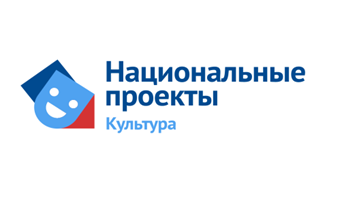 Красносопкинский СДК – филиал №10МБУК «Назаровский РДК»Положение Литературный кружок  «Маска»2022-23г.                                                                                                    Руководитель:                                                                                                       Жиглова Ю.В.п. Красная Сопка2022 – 2023 г.							Утверждаю							Директор МБУК «Назаровский РД							_________ Лопатина И.В.							«___» _________2022-23 г.Положение оЛитературном кружке «Маска»1.ОБЩИЕ ПОЛОЖЕНИЯ1.1. Настоящее Положение регулирует деятельность литературного кружка «Маска» Красносопкинского СДК (далее литературный кружок «Маска») филиала №10 Муниципального Бюджетного учреждения культуры «Назаровский районный Дом Культуры» (далее – МБУК «Назаровский РДК»).1.2. Литературный кружок «Маска» - это добровольное объединение, образованное с целью вовлечения детей и  подростков от 14 до 18 лет, для участия в совместной литературной творческой деятельности в свободное от учебы время, управление которой осуществляет руководитель группы. 1.3 Литературный кружок «Маска» создана и функционирует на базе Красносопкинского СДК филиала №10 МБУК «Назаровский РДК».1.4. Литературный кружок «Маска» осуществляет свою деятельность в соответствии с нормативными документами МБУК «Назаровский РДК», с настоящим Положением.1.5.  Литературный кружок «Маска» может иметь свой девиз, эмблему.1.6. Встречи литературного кружка «Маска» проводятся каждую среду (с 15. 30 до 16.30); пятница (с 15.30 до 16.30), за исключением летнего периода по заранее составленному плану работы на год.2. ЦЕЛИ И ЗАДАЧИ2.1.  Задачи литературного кружка «Маска» - создание условий для успешного личностного развития творчески активной личности;  2.2. В своей деятельности литературный кружок «Маска» решает следующие задачи:- организовывать встречи согласно плану работы на год в формах         характерных для данного кружка (репетиция);- удовлетворение образовательных потребностей; - создание разумного досуга; - повышение уровня языковых знаний; - подобрать репертуар в соответствии с направлением;- стимулирование интереса к духовному богатству культуры, приобщение к          миру искусства; - помощь в самовыражении литературного дара личности; - воспитание эстетического вкуса; - принимать участие в различных концертах, конкурсах, фестивалях;3. ЧЛЕНСТВО В ГРУППЕ3.1. Членами вокальной группы могут быть все желающие (от 14-х до 18 лет), проживающие на территории Красносопкинского поселения.3.2. Приём в члены литературного кружка «Маска», выход из неё осуществляется на основе личного желания.3.3. Члены литературного кружка имеют право:выступать с какой-либо инициативой;запрашивать и получать полную информацию о планах литературного кружка на год;обращаться к руководителю (художественному руководителю Красносопкинского СДК филиала №10 – МБУК «Назаровский РДК») литературного кружка по любым вопросам, связанным с его деятельностью;получать от руководителя литературного кружка организационную, консультативную помощь.3.4 Члены вокальной группы обязаны:соблюдать требования и инструкции по технике безопасности и охране труда, санитарные нормы и правила.4. СОДЕРЖАНИЕ ДЕЯТЕЛЬНОСТИ4.1. Литературный кружок «Маска» осуществляет свою деятельность на бесплатной добровольной основе.4.2. Творческо-организационная работа в литературном кружке «Маска» предусматривает: развитие интереса к художественному слову;развитие интереса к литературному чтению;развитие – творческих способностей у участников кружка (слуховые представления, чувство ритма, постановку голоса, дыхание, интонационный слух, умение слушать себя и других и т.д.);формирование культуры сценического поведения;ведение отчетной документации по каждой встрече (журнал учета работы клубного формирования, фотоархив, сценарии);размещение текстовых отчетов с фотографиями о проводимых встречах в группу МБУК «Назаровский РДК» (в рубрику «Кружковая деятельность Назаровского района» по пятницам), на своей страничке в ВК.5. РУКОВОДСТВО И КОНТРОЛЬ КЛУБНОГО ФОРМИРОВАНИЯ5.1. Всю полноту ответственности за своевременность и качество выполнения целей и задач, возложенных на литературный кружок «Маска» настоящим Положением, несёт руководитель Жиглова Ю.В.План развития  Литературного кружка «Маска»Красносопкинского СДК филиала №10 - МБУК «Назаровский РДК»на 2022 - 2023 годНаименование и форма мероприятияМесто проведенияДата Ответственное лицоСентябрь 2022Сентябрь 2022Сентябрь 2022Вводное занятие.Книга – твой лучший друг.Подбор материала.Что такое литература?Литературные жанры.Подбор материала.«Что такое книга. Из чего она состоит?»Подбор материала.Любимые книги и персонажи.Красносопкинский  СДК -филиал №1002.09.2207.09.2209.09.2214.09.2216.09.2221.09.2223.09.2228.09.2230.09.22Жиглова Ю.В.ОктябрьОктябрьОктябрь Чтение сказки А.Иванова«Мой товарищ - бабушка»Воспитывать у детей чувство семейной дружбы, доброту и внимание.Учить детей удерживать в памяти содержание прочитанного.Фото-стенд «Мои бабушка и дедушка»Иллюстрации к произведению;Роберт Рождественский«Моя бабушка»Л.Квитко «Бабушка»Г.Шалаева «Не забывай звонить дедушке с бабушкой»Елена Григорьева«Бабушка»Красносопкинский  СДК -филиал №1006.10.2208.10.2213.09.2215.09.2220.10.2222.10.2227.10.2229.10.22Жиглова Ю.В.НоябрьНоябрьНоябрьБеседа «Русские писатели об осени»Формировать эмоциональное восприятие произведения живописи; - учить передавать свои впечатления;- обогащать словарь определениями; - активизировать использование в речи глаголов, синонимов, антонимов.Презентация «Волшебство осенней сказки сказки»КартинаВ. Серова «Октябрь».Николай Сладков "Осень на пороге"И. С. Соколов-Микитов"Перед зимой"Т.Домаренок"Осень"Памятка«Как помочь ребёнку легко запомнить стихотворение»Красносопкинский  СДК -филиал №1003.11.2205.11.2210.11.2212.11.2217.11.2219.11.2224.11.2226.11.22Жиглова Ю.В.ДекабрьДекабрьДекабрьЧтение былины «Илья Муромец и Соловей-разбойник».Познакомить детей с новым литературным жанром - былиной, помочь понять его особенности.Учить отвечать на вопросы по содержанию.Развивать внимание, мышление, память, связную речь.Воспитывать нравственно-эстетические чувства в общении.Вызвать интерес к истории родной страны.Прививать интерес к художественному слову.В Васнецова «Богатыри»«Как Илья из Мурома богатырем стал»Былина «Святогор-богатырь»«Русские богатыри» Былины и героические сказкиИ. КарнауховаКрасносопкинский  СДК -филиал №1001.12.2203.12.2208.12.2210.12.2215.12.2217.12.2222.12.2224.12.2229.12.2231.12.22Жиглова Ю.В.Январь 2023Январь 2023Январь 2023В.Ф. Одоевский "Мороз Иванович"Продолжить выработку умения анализировать художественное произведение на доступном детям уровне;Углублять представления о пословицах и поговорках.«Греет не шуба, а работа», «Мороз не велик, а стоять не велит»Иллюстрации к сказке;Шапочки (синяя и красная) героев сказки;Мнемотаблица к поговоркам.Памятка«Советы по организации детского чтения»Красносопкинский  СДК -филиал №1005.01.2307.01.2312.01.2314.01.2319.01.2321.01.2326.01.2328.01.23Жиглова Ю.В.ФевральФевральФевральЗнакомство с творчеством Успенский Э. «Чебурашка и Крокодил Гена», «Дядя Федор, пес и кот», «25 профессий Маши Филиппенко», «Гарантийные человечки», «Про мальчика Яшу»Сформировать интерес к книгам, иллюстрациям.Побуждать и поддерживать интерес детей к художественной литературе о животных.Рисуем по мотивам сказок.Красносопкинский  СДК -филиал №1002.02.2304.02.2309.02.2311.02.2316.02.2318.02.2323.02.2325.02.23Жиглова Ю.В.МартМартМартЧтение сказки «Крупеничка»Расширить читательский кругозор, обогащать словарный запас. Помочь понять мотивы поступков героев, уточнить понятие жанровых особенностей сказки.В. Осеева «Просто старушка».Я. Сегель «Как я был мамой».П. Воронько «Мальчик Помогай»Консультация«Как читать детям сказку»Красносопкинский  СДК -филиал №1002.03.2304.03.2309.03.2311.03.2316.03.2318.03.2323.03.2325.03.2330.03.23Жиглова Ю.В.АпрельАпрельАпрель Знакомство с творчествомА. Линдгрен.Чтение сказки «Карслон, котрый живет на крыше»Знакомство с творчеством А. Линдгрен-Учить понимать характеры сказочных героев;-Формировать умение подбирать образные определения к словам;-Воспитывать любовь к сказкам-Развивать чувство юмора. Приучать детей к такому виду работы, как «чтение с продолжением»«Пеппи - Длинный чулок»«Роль юмора в современной детской литературе»Красносопкинский  СДК -филиал №1006.04.2308.04.2313.04.2315.04.2320.04.2322.04.2327.04.2329.04.23Жиглова Ю.В.МайМайМайА. Твардовский«Рассказ танкиста»-чтение стихотворения.Расширять знания детей о защитниках Отечества;- Уточнить представления о родах войск, вызвать желание быть похожими на сильных и смелых воинов;- Развивать воображение, поэтический вкус;- Воспитывать уважение, любовь и благодарность к людям, защищающим Родину.Фотографии военной техники времён ВОВ, Ветеранов;С. Алексеев«Первый ночной таран», «Дом»М Исаковский«Здесь похоронен красноармеец»А. Митяев«Мешок овсянки».М.Исаковский «Навек запомни».Красносопкинский  СДК -филиал №1001.05.2303.05.2308.05.2310.05.2315.05.2317.05.2322.05.2324.05.2329.05.23Жиглова Ю.В.